Analisis Metode Pengajaran yang Digunakan Guru dalam Pembelajaran Tematik Tema Makanan Sehat di Kelas V SDN 105378 SementarA.MUHAMMAD IQBALNPM. 181434038ABSTRAKPenelitian ini bertujuan untuk menganalisis “Metode Pengajaran yang Digunakan Guru dalam Pembelajaran Tematik Tema Makanan Sehat siswa kelas V  SDN 105378 Sementara. Metode dalam penelitian ini adalah Analisis deskriptif, analisis dengan cara mendeskriptifkan atau menggambarkan data yang telah terkumpul sebagaimana adanya. Dimana peneliti berupaya mengamati proses pengajaran guru melalui proses wawancara dan dokumentasi secara mendalam dengan cara menganalisis data yang sudah didapatakan lalu disimpulkan. Dengan demikian, penelitian akan berisi kutipan data yang berasal dari wawancara, dan dokumen resmi lainya menegenai metode pengajaran guru dalam Pembelajaran Tematik. Dalam metode pengajaran guru dalam pembelajaran tematik tema makanan sehat, guru kelas V menggunakan metode ceramah, tanya jawab, diskusi dan evaluasi soal. Berdasarkan hasil penelitian penulis menyimpulkan bahwa metode pengajaran guru kelas V di SD Negeri 105378 Sementara, menguasai metode pengajaran dengan baik dan dapat dilihat dalam proses rencanaan pelaksanaan pembelajaran (RPP), serta evaluasi pada proses pembelajaran, guru mampu menghadapi kendala dalam situasi apapun dalam ruang kelas. Guru di kelas V SD Negeri 105378 Sementara, Kec. Pantai Cermin, Kab. Serdang Berdagai, mampu menciptakan metode pengajaran dalam pembelajaran yang kondusif bagi siswa.Kata Kunci: Analisis Metode Pengajaran Guru dalam Pembelajaran Tematik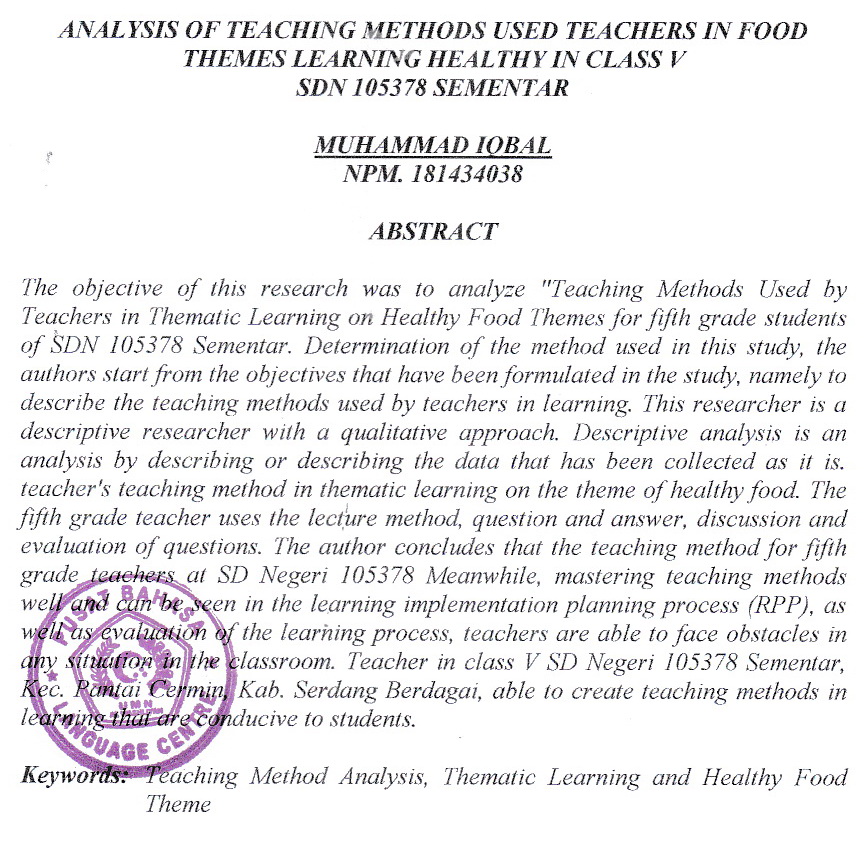 